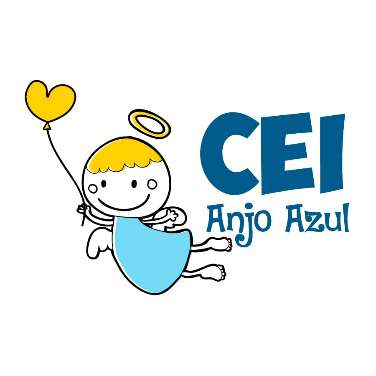 CENTRO DE EDUCAÇÃO INFANTIL ANJO AZULRua 31 de Março/nº 1508Lacerdópolis – SCCEP: 89660 000 Fone: (49) 3552 0279Coordenadora: Marizane Dall’orsolettaE mail: ceianjoazullacerdopolis@gmail.com                     Blog: www.ceianjoazul.blogspot.comFIQUEM EM CASA...APROVEITEM SEU TEMPO, ESTUDEM E BRINQUEMOBS: Os pais que quiserem, podem postar em suas redes sociais as crianças realizando as atividades/experiências. São experiências de aprendizagens que poderão ser repetidas durante o período. Deixar a criança brincar sozinha; evitar de pegar a todo momento no colo.Atenciosamente: CEI Anjo AzulCARGA HORARIA: 2h/aula semanal (plataforma/whatsapp)DATA: 11/05 até 15/05PROFESSORA DE EDUCAÇÃO FÍSICA: FABIANEURMA: VESPERTINO         BERÇÁRIO ICARGA HORARIA: 3h/aula semanal (plataforma/whatsapp) DATA: 11/05 até 15/05PROFESSORA DE RECREAÇÃO: FABIULA APARECIDA SILVA SURDITURMA: VESPERTINO          BERÇÁRIO ICARGA HORARIA :5h/aula semanal (plataforma/whatsapp)DATA: 11/05 até 15/05PROFESSORA DE RECREAÇÃO: LUCIMARA ANDRADE FERRARITURMA:MATUTINO          BERÇÁRIO I“Só é possível ensinar uma criança a amar, amando-a”.(Johann Goethe)Experiência com móbile Pode ser colocado nos saquinhos algodão,Feijão, fica a critério da família achar melhor.Esta experiência tem como objetivo estimular a criança na coordenação motora fina e grossa. 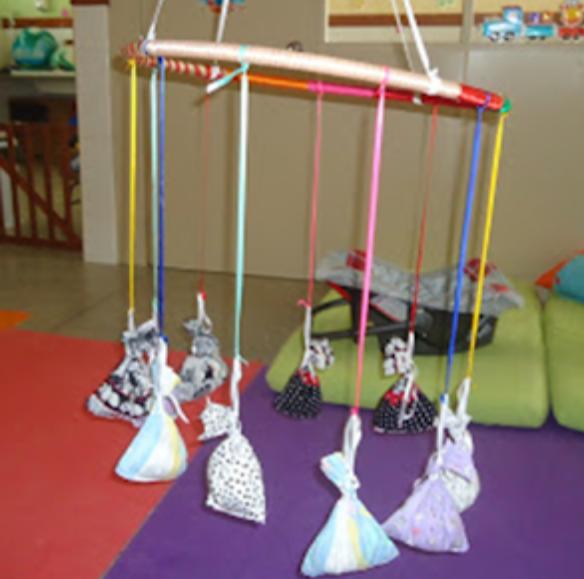 Puxar a criança no lençol Estimula a criança a ter equilíbrio, agarrar, puxar, sentar, entre outros... 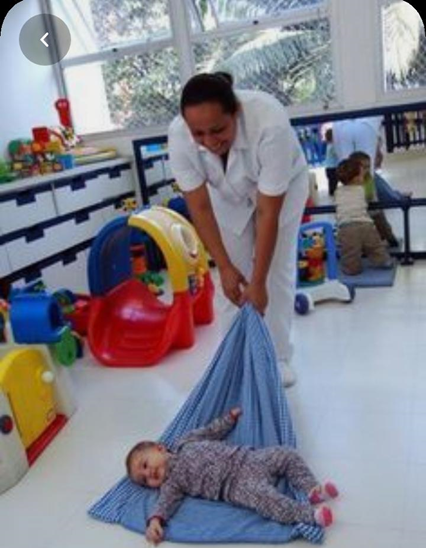 